Supplementary MaterialExploring potential reasons for the increase in the East Asian Greylag Goose Anser anser population by assessing habitat use and use of protected areasJUNJIAN ZHANG, XIANGHUANG LI, NYAMBAYAR BATBAYAR, ZHENGGANG XU, LEI CAO and ANTHONY DAVID FOXContentsTable S1. Bird information and selected data from each individual.Table S2. Model selection results for the top five habitat selection analysis models for the Greylag Geese in four seasons respectively.Figure S1. In summer, GPS fixes identified as bare land mainly were distributed in Dauria Region, Huihe NNR and Wulagai Wetland (Ng = 3,261). Figure S2. In summer, GPS fixes attributed to cropland and forest mainly were distributed in the Huihe NNR (Ng = 3,670).Figure S3. In spring, GPS fixes identified as cropland mainly were distributed in Nandagang and Yangcheng Reservoir, Hebei Province (Ng = 869).Figure S4. Night distribution map of tracked Greylag Geese around Longgan Lake Nature Reserve. A large number of GPS fixes were located in lakeside croplands (Ng in the croplands = 2,227, Ng in the lakes = 1,127).Table S1. Bird information and selected data from each individual.Notes: a d, days; Ns, number of sites where are the ‘non-fly’ segments during the summering/wintering period and spring/autumn migration of each track; Ng, number of GPS fixes in the ‘non-fly’ segments during different seasons.More details, such as logger’s manufacturers, country of origin, logger mass of each device fitted to each individual and so on, see Li et al. (2020).Table S2. Model selection results for the top five habitat selection analysis models for the Greylag Geese in four seasons respectively.Note: a BL, bare land; CL, cropland; GL, grassland; WL, wetland; WT, water; PA, Distance to the national level protected areas; ROA, Distance to the roads; WET, Distance to the lakes/wetlands.b ΔAIC, the difference between the current model AIC value and the minimum AIC value.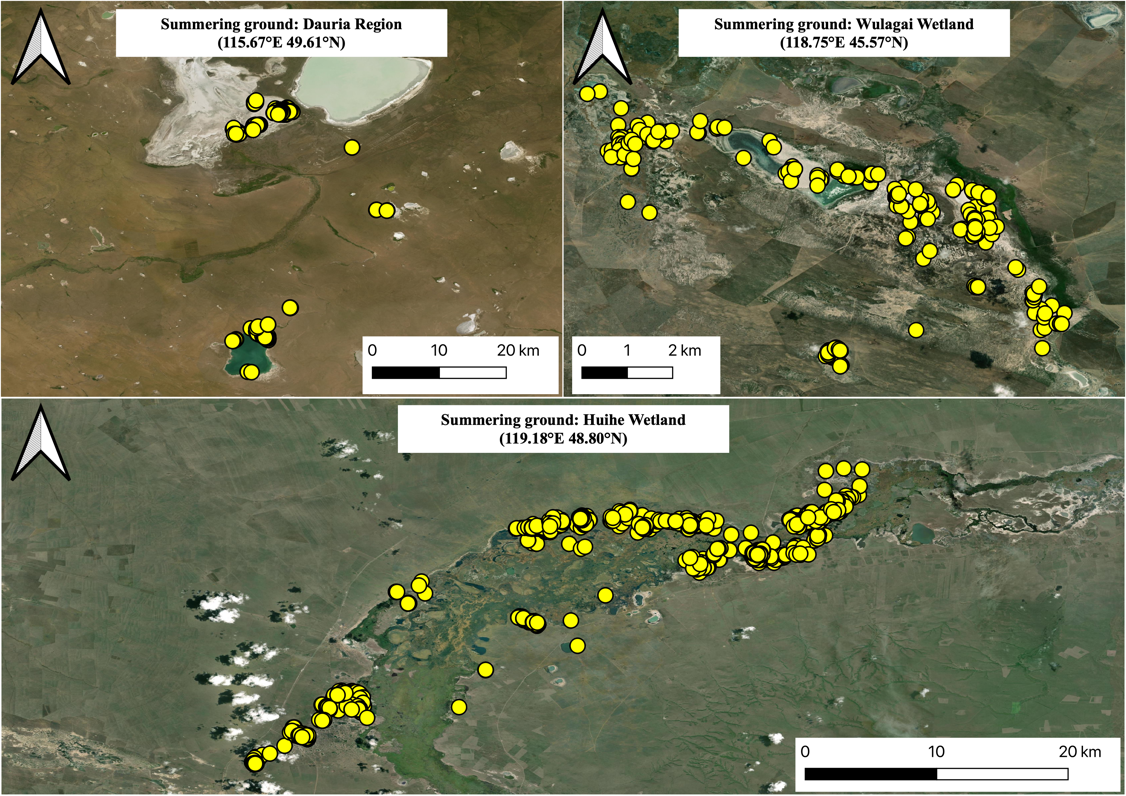 Figure S1. In summer, GPS fixes identified as bare land mainly were distributed in Dauria Region, Huihe NNR and Wulagai Wetland (Ng = 3,261). Based on satellite images, we found these fixes were actually located in dry lakes, which were defined as bare land in the “FROM-GLC 2015” dataset.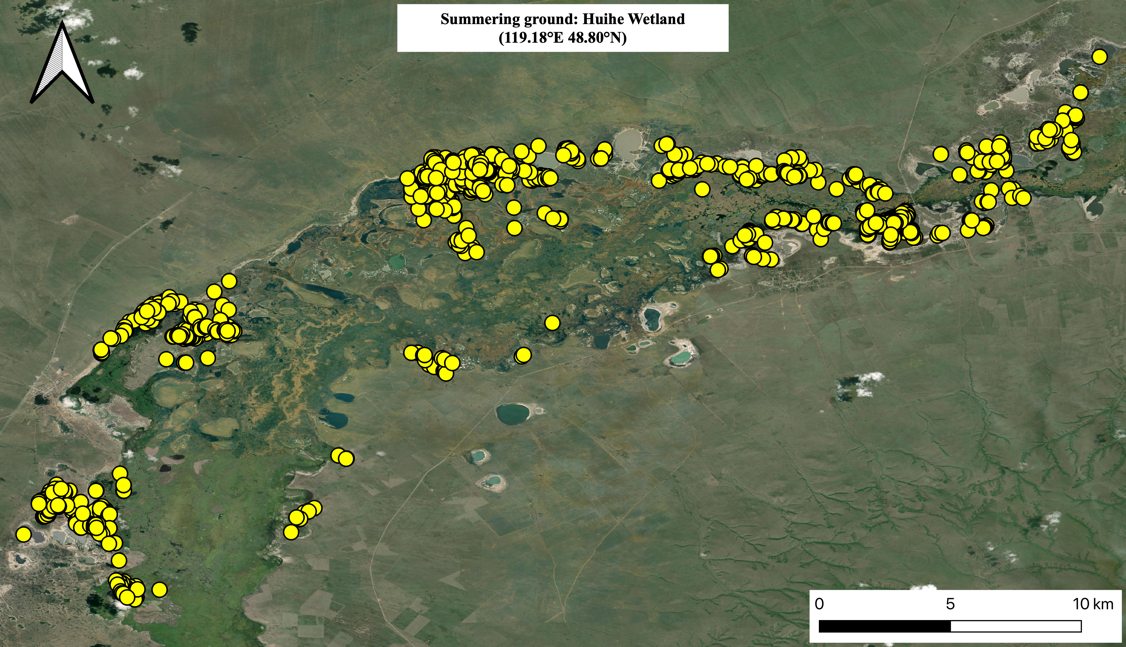 Figure S2. In summer, GPS fixes attributed to cropland and forest mainly were distributed in the Huihe NNR (Ng = 3,670). Based on satellite images and field surveys, we found these fixes were actually located in Common Reed Phragmites australis and Bulrush Typha orientalis marsh so reattributed accordingly.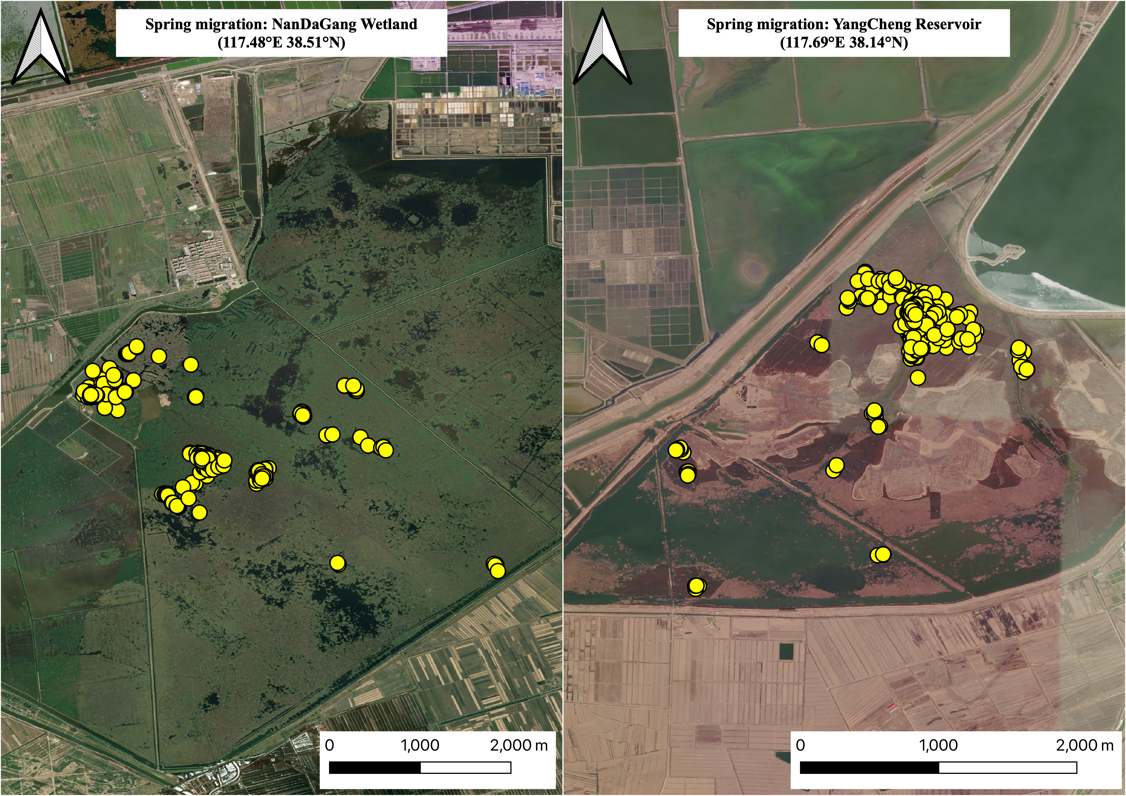 Figure S3. In spring, GPS fixes identified as cropland mainly were distributed in Nandagang and Yangcheng Reservoir, Hebei Province (Ng = 869). Based on satellite images, we found these fixes were actually located in reedbeds, so these habitat assignments were reattributed accordingly.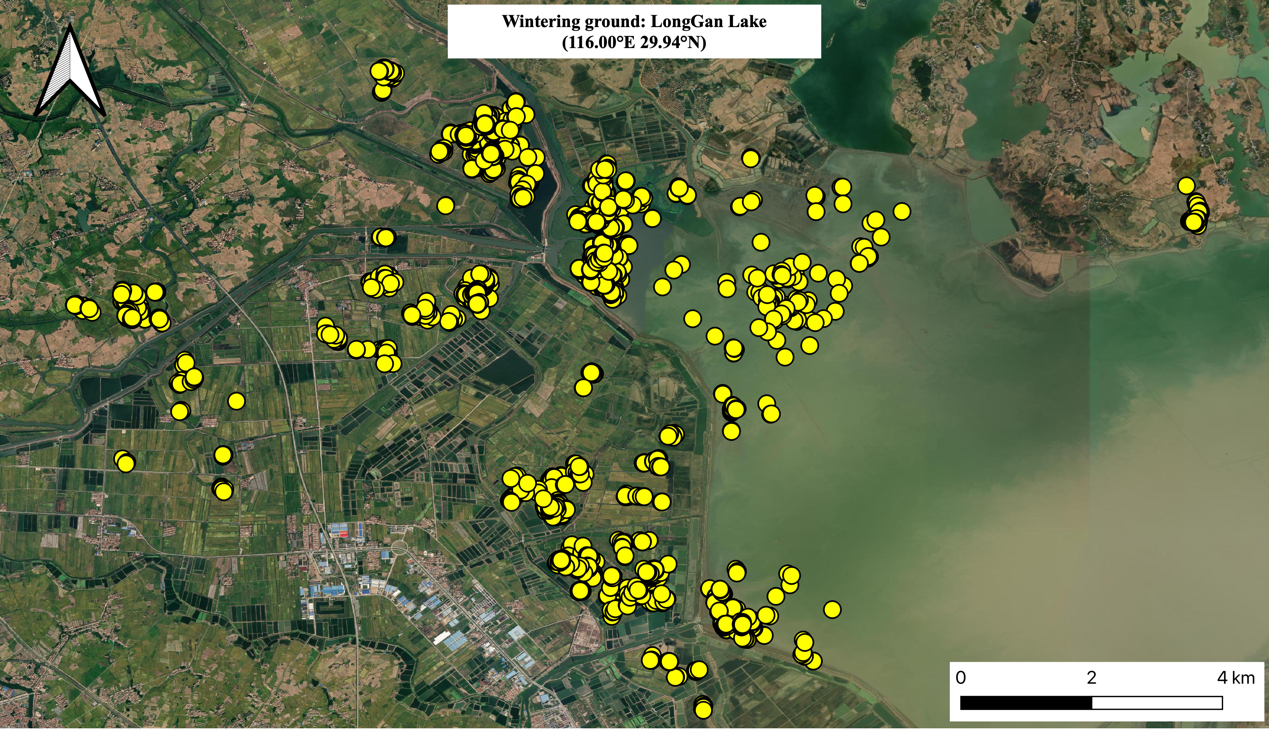 Figure S4. Night distribution map of tracked Greylag Geese around Longgan Lake Nature Reserve. A large number of GPS fixes were located in lakeside croplands (Ng in the croplands = 2,227, Ng in the lakes = 1,127).IDBird IDCaptured
DateCaptured
LocationSelected data (from started date to ended date)aSelected data (from started date to ended date)aSelected data (from started date to ended date)aSelected data (from started date to ended date)aIDBird IDCaptured
DateCaptured
LocationSummerAutumnWinterSpring1cas0032014/12/30Poyang lake,China2015/4/15–2015/10/23191d, Ns = 1, Ng = 1,7612015/10/23–2015/11/2533d, Ns = 2, Ng = 7232015/11/25–2016/2/2996d, Ns = 1, Ng = 2,6822016/2/29–2016/4/1748d, Ns = 2, Ng = 8332cas0042014/12/30Poyang lake,China2015/4/15–2015/10/27195d, Ns = 4, Ng = 3,9612015/10/27–2015/10/303d, Ns = 0, Ng = 02015/10/30–2016/2/17110d, Ns = 2, Ng = 2,3002016/2/17–2016/4/144d, Ns = 1, Ng = 7303152016/10/27Anhui lakes,China2017/4/15–2017/10/13181d, Ns = 6, Ng = 3,6342017/10/13–2017/11/1129d, Ns = 1, Ng = 5772017/11/11–2018/3/20129d, Ns = 6, Ng = 2,3892017/3/16–2017/4/1530d, Ns = 2, Ng = 4284312016/10/27Anhui lakes,China––2016/10/28–2017/2/25120d, Ns = 3, Ng = 2,2592017/2/25–2017/4/135d, Ns = 2, Ng = 62751492016/11/3Anhui lakes,China2017/4/1–2017/10/13195d, Ns = 1, Ng = 4,2632017/10/13–2017/12/1159d, Ns = 2, Ng = 1,2502017/12/11–2018/2/2576d, Ns = 1, Ng = 1,3862017/3/6–2017/4/126d, Ns = 1, Ng = 40561502016/10/27Anhui lakes,China––2016/10/28–2017/3/16139d, Ns = 4, Ng = 2,3622017/3/16–2017/4/2843d, Ns = 2, Ng = 68471592016/10/27Anhui lakes,China2017/4/2–2017/10/2183d, Ns = 4, Ng = 3,8592017/10/2–2017/11/1544d, Ns = 1, Ng = 8362017/11/15–2018/2/25102d, Ns = 5, Ng = 1,7842017/3/16–2017/4/217d, Ns = 1, Ng = 233820422017/7/20Buir lake,Mongolia–2017/9/27–2017/11/2660d, Ns = 3, Ng = 902––923422017/7/20Buir lake,Mongolia2018/4/1–2018/10/7189d, Ns = 3, Ng = 3,9722017/10/13–2017/12/553d, Ns = 1, Ng = 8542017/12/5–2018/2/26
83d, Ns = 3, Ng = 1,4472018/2/26–2018/4/134d, Ns = 1, Ng = 4851023472017/7/20Buir lake,Mongolia–2017/9/26–2017/11/439d, Ns = 3, Ng = 750––SeasonIDModel structureadfΔAICbWeightSummer1BL+GL+WL+PA+ROA+WET90.0 1.0Summer2BL+GL+WL+ROA+WET822.0 0.0Summer3BL+GL+WL+PA+WET81933.9 0.0Summer4BL+GL+WL+WET71982.5 0.0Summer5BL+WL+PA+ROA+WET83401.40.0Winter1CL+WT+WL+PA+ROA+WET90.0 1.0Winter2CL+WT+WL+ROA+WET8697.3 0.0Winter3CL+WT+WL+PA+ROA8949.3 7.2Winter4CL+WT+WL+PA+WET81115.6 5.7Winter5CL+WT+WL+WET71374.7 3.0Spring1BA+CL+GL+WT+WL+PA+ROA+WET110.0 1.0Spring2CL+GL+WT+WL+PA+ROA+WET1010.7 0.0Spring3BA+CL+GL+WT+WL+ROA+WET1081.5 0.0Spring4CL+GL+WT+WL+ROA+WET982.3 0.0Spring5BA+GL+WT+WL+PA+ROA+WET10127.7 0.0Autumn1BA+CL+GL+WT+WL+PA+ROA+WET110.0 0.9Autumn2BA+CL+GL+WT+WL+ROA+WET105.7 0.0Autumn3CL+GL+WT+WL+PA+ROA+WET1016.5 0.0Autumn4CL+GL+WT+WL+ROA+WET920.9 0.0Autumn5BA+CL+GL+WT+WL+PA +WET1023.3 0.0